Начало формыКонец формыНовый порядок расследования несчастных случаев: какие задачи добавили специалисту по ОТ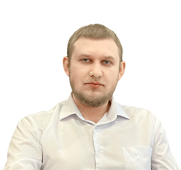 Александр БОРОДИХИН,заместитель руководителя ГИТ в Воронежской области по охране труда. Работает в ГИТ с 2013 года, обладатель звания «Лучший государственный инспектор труда», участвует в системе Роструда в разработке/корректировке НПАИз статьи узнаете, как повлияет на работу специалистов по ОТ новое Положение о расследовании несчастных случаев. Разберетесь, какие требования прибавят вам работы, а какие — облегчат. Узнаете, из-за чего оформлять документы расследования придется дольше и какие новые сведения нужно вносить в извещения, акты, протоколы. Скрывать несчастные случаи на предприятиях теперь будет сложнее, почему это так — разъяснил представитель ГИТ.С сентября вступит в силу новое Положение об особенностях расследования несчастных случаев, а также обязательные формы и классификаторы, которые потребуются для оформления документов (приказ Минтруда от 20.04.2022 № 223н, далее — Приказ № 223н). Когда прочитаете статью, разберетесь, как с сентября перестроить работу и изменить локальные документы.Кто должен применять новое ПоложениеВсе работодатели должны применять новое Положение о расследовании несчастных случаев, утвержденное Приказом № 223н (далее — Положение). Не делайте ошибочных выводов из названия документа. В нем действительно учли особенности расследования в отдельных отраслях и организациях, их утвердили в разделе II Положения. Руководствоваться этим разделом должны работодатели, у которых происходят несчастные случаи:с дистанционными работниками;спортсменами;членами экипажей находящегося в полете воздушного судна, в плавании — морского или речного судна;персоналом предприятий электроэнергетики и теплоснабжения, объектов использования атомной энергии;работниками объектов ж/д транспорта;сотрудниками дипломатических представительств, консульств, представительств РФ при международных организациях;работниками организаций с особым режимом охраны, связанным с госбезопасностью;ликвидаторами последствий ЧС природного характера;сотрудниками религиозных организаций.Собирать комиссию, расследовать происшествие и оформлять документы расследования с указанными выше категориями работников должны с учетом требований пунктов 5–16 Положения.Остальные нормы Положения действуют для всех работодателей. Требования документа уточняют и дополняют порядок, который описали в статьях 227–231 ТК. Также все работодатели должны использовать для расследования формы документов и классификаторы, утвержденные Приказом № 223н (письмо Минтруда от 01.07.2022 № 15-3/ООГ-1517).Что уточнили в работе комиссииСостав комиссии разрешили менять, если на то есть объективные причины. Такими причинами признали прогул члена комиссии, его болезнь или смерть, увольнение. Чтобы заменить выбывающего из комиссии, дождитесь письменного уведомления от его работодателя о новом представителе, его обязаны незамедлительно направить для участия в работе комиссии.В течение суток с момента, как получите уведомление о замене, вносите изменения в приказ о комиссии. Приобщайте документы о замене члена комиссии к материалам расследования (п. 23 Положения).В новом Положении уточнили, что не согласные с принятым решением члены комиссии или ее председатель обязаны подписывать акты расследования. Если кто-то отказывается подписывать документ, специалисту по ОТ или тому, кто отвечает за работу комиссии и оформление результатов расследования, придется составить протокол заседания. В протоколе в таких случаях указывайте причину, по которой члены комиссии отказались подписывать акт. Оригинал протокола направьте руководителю организации, которую представляет отказник, одну копию приобщите к материалам расследования, вторую — направьте в ГИТ. Инспекторы проведут дополнительное расследование по материалам комиссии (п. 31 Положения).Срок, за который нужно направить протокол об отказе в ГИТ, не указали. Однако рекомендуем сделать это до того, как завершите расследование. Учтите, разногласия между членами комиссии — не основание продлевать сроки расследования.Комиссия вправе затребовать у работодателя экспертное заключение о причине смерти пострадавшего и его трезвости в момент несчастного случая. По требованию комиссии работодатель должен оплатить заключение за счет собственных средств, документ включают в материалы расследования (п. 27 Положения).Какие обязанности добавили специалистам по ОТОбратите вниманиеСроки расследования считайте в календарных днях с даты, как издали приказ о комиссии (п. 22 Положения)Если появятся объективные препятствия, которые не позволяют завершить расследование вовремя, и председатель комиссии решит продлить его срок, работодатель обязан уведомить об этом каждого члена комиссии, самого пострадавшего, его доверенных лиц, а при смертельном несчастном случае еще иждивенцев. Так как за организацию расследования отвечает специалист по ОТ, эта обязанность будет вашей заботой. При отсутствии специалиста по ОТ — другой работник, которого приказом назначили ответственным за расследование.Сообщить о продлении срока расследования нужно в течение 24 часов. Сделать это можно письмом по почте или на e-mail, факсом, если используете для связи телефон — оформите телефонограмму, ведь уведомление должно быть письменным (п. 19 Положения).Напомним, что работодатель обязан направлять в ГИТ сообщения о последствиях несчастного случая на производстве, даже если травма была легкой степени (ст. 230.1 ТК, форма № 10 приложения 2 к Приказу № 223н). Не затягивайте, в новом Положении зафиксировали срок, который нужно соблюсти после того, как завершили расследование и получили закрытый больничный от работника. У вас есть только 10 календарных дней, чтобы направить сообщение ГИТ, если травма произошла на ОПО — дополнительно в Ростехнадзор. После смертельных несчастных случаев, как и прежде, отчитывайтесь в течение месяца. В ФСС направлять сообщение теперь не нужно, это требование исключили (п. 33 Положения).Как упростили задачи по расследованиюВажноОпрос несовершеннолетних пострадавших проводят при обязательном участии их законных представителей — родителей, опекунов, попечителей (п. 25 Положения)Получать объяснения пострадавшего, опрашивать очевидцев несчастных случаев и должностных лиц разрешили дистанционно. Для опросов можно использовать Skype, Zoom, другие приложения с видео-конференц-связью. Дистанционные технологии теперь также допустимо применять для осмотра места происшествия. Оформлять протоколы по результатам таких осмотров и опросов обязательно. Указывайте при этом в протоколах, что опросили или осмотрели по видеосвязи, отмечайте дату и время. Записывайте процессы на электронные носители (п. 26 Положения).Любые средства связи можно использовать для заседаний, в ходе которых члены комиссии вырабатывают единое решение. Рекомендуем вести протокол заседания комиссии, чтобы фиксировать этапы расследования. Оформляйте протокол в произвольной форме и приобщайте его к материалам расследования (п. 26 Положения).Копии актов о расследовании легких несчастных случаев, которые не связали с производством, направлять в ГИТ теперь не нужно. По тяжелым и смертельным несчастным случаям, не связанным с производством, по-прежнему направляйте в ГИТ копии актов о расследовании (п. 32 Положения).Как с сентября оформлять документы расследованияКак с сентября оформлять акт Н-1: образец с разъяснения от ГИТС сентября в документах расследования указывайте специальные коды согласно классификаторам несчастных случаев. Их ввели, чтобы стандартизировать процедуры и оцифровать данные статистики. Заполнять документы нужно по трем разделам с классификаторами для видов несчастных случаев, их причин, а также дополнительной информации (приложение № 3 к Приказу № 223н).Пример. Бухгалтер офиса, в котором трудится около 1200 человек, запнулась на ступенях и упала с лестницы, когда спускалась в столовую. В больнице, куда доставили пострадавшую, ей диагностировали тяжелую травму — открытый перелом шейки бедра. Специалист по ОТ, который составляет извещение в ГИТ, внес в документ категорию несчастного случая: дописал после кода 3.01. цифру 2: по классификатору 3 к Положению это тяжелый несчастный случай. В первой строке он указал код 3.04.5 — организация с численностью работников свыше 1000 человек. В четвертой строке специалист по ОТ указал 3.12.2411, такое значение он получил, когда дописал к цифре 3.12 код профессионального статуса бухгалтеров 2411 из Общероссийского классификатора занятий (ОК 010-2014, утв. приказом Росстандарта от 12.12.2014 № 2020-ст). Также указал код профессии 3.14.54154: цифру 3.14 дополнил регистрационным номером профстандарта бухгалтеров 54154 — этот номер присвоили в Минюсте приказу Минтруда от 21.02.2019 № 103н.В каждый акт расследования теперь нужно вносить сведения об оценке профрисков на рабочем месте пострадавшего или другом месте, где произошел несчастный случай. Указывайте, когда провели оценку профрисков и как ознакомили работника с ее результатами, ссылайтесь на реквизиты локального нормативного акта компании, в котором отразили данные о мероприятиях. Локальным нормативным актом признают документ, в котором прописали нормы трудового права. Можете ссылаться на отчет о проведении оценки профрисков, но удобнее использовать карты оценки профрисков. При этом карты признают ЛНА, только если вносите в них нормы трудового права — например, требование применять СИЗ, использовать исправное оборудование, не курить, не употреблять алкоголь и пищу на рабочем месте.Не игнорируйте новое требование указывать сведения об оценке профрисков. Если работник пострадает, а записи в соответствующей строке акта не окажется или ее не подтвердят документами, вина работодателя будет больше, чем если бы он предупредил пострадавшего о рисках.В ходе расследования повторно выявляйте опасности и оценивайте уровни профрисков на рабочем месте, где произошел производственный несчастный случай (ч. 5 ст. 218 ТК). Указывайте в акте расследования, когда и какие процедуры по пересмотру рисков проводите, вносите информацию в графу «Мероприятия по устранению причин, способствующих наступлению несчастного случая, сроки».В акт Н-1 теперь нужно вносить больше сведений. Указывайте сведения о медосмотрах и психосвидетельствованиях — вносите их в подпункт 7 документа. Уточняйте статус занятости пострадавшего — работает по трудовому договору или вступил в трудовые отношения, совместитель, дистанционный работник, иностранный гражданин и т. д. Выдачу и получение работником СИЗ подтверждайте в строке 8.7. В конце акта обязательно фиксируйте, что вручили или направили документ пострадавшему либо его доверенному лицу.Для результатов расследования несчастных случаев в результате аварий, катастроф, крушения и других ЧС, которые соответствуют критериям приказа МЧС от 05.07.2021 № 429, ввели новый документ — акт Н-1ЧС (форма № 4 приложения № 2 к Приказу № 223н). Если несчастный случай произойдет в труднодоступном месте, и есть основания предполагать гибель работника, его следует оформить актом по форме № 6 приложения № 2 к Приказу № 223н.Как инспекторы ГИТ будут контролировать расследованияВ новом Положении уточнили основания, по которым инспектор ГИТ установит, что акт о несчастном случае составили с нарушениями. Инспектор вправе обязать работодателя изменить или дополнить акт, если:неправильно сформировали комиссию;неправомерно квалифицировали несчастный случай, как не связанный с производством;в акте указали причины несчастного случая и нарушителей, которые не соответствуют фактическим обстоятельствам и материалам расследования;член комиссии отказался подписать акт;степень тяжести и последствий несчастного случая изменилась.+Положение позволит инспекторам ГИТ оперативно реагировать на сокрытые несчастные случаи и проводить их расследования. Для этого используют всю поступающую информацию, которая свидетельствует о травмах работников: извещения из медучреждений, запросы следователей на проверку обстоятельств происшествия и пр. Когда инспектор получит такую информацию, он вправе составить мотивированное представление на имя руководителя ГИТ, который издаст решение о расследовании. В суточный срок о решении уведомят работодателя и пострадавшего или его представителя, иждивенца, близкого родственника.Если инспектор установит, что случай не подлежит расследованию и учету, как производственный, а также если жизни и здоровью работника не причинили вред, он должен завершить расследование. В такой ситуации инспектор оформит заключение по форме № 7 приложения № 2 к Приказу № 223н.Статья 226. Микроповреждения (микротравмы)Для целей настоящего Кодекса под микроповреждениями (микротравмами) понимаются ссадины, кровоподтеки, ушибы мягких тканей, поверхностные раны и другие повреждения, полученные работниками и другими лицами, участвующими в производственной деятельности работодателя, указанными в части второй , при исполнении ими трудовых обязанностей или выполнении какой-либо работы по поручению работодателя (его представителя), а также при осуществлении иных правомерных действий, обусловленных трудовыми отношениями с работодателем либо совершаемых в его интересах, не повлекшие расстройства здоровья или наступление временной нетрудоспособности (далее - микроповреждения (микротравмы) работников).В целях предупреждения производственного травматизма и профессиональных заболеваний работодатель самостоятельно осуществляет учет и рассмотрение обстоятельств и причин, приведших к возникновению микроповреждений (микротравм) работников.Основанием для регистрации микроповреждения (микротравмы) работника и рассмотрения обстоятельств и причин, приведших к его возникновению, является обращение пострадавшего к своему непосредственному или вышестоящему руководителю, работодателю (его представителю).Рекомендации по учету микроповреждений (микротравм) работников утверждаются федеральным органом исполнительной власти, осуществляющим функции по выработке и реализации государственной политики и нормативно-правовому регулированию в сфере труда, с учетом мнения Российской трехсторонней комиссии по регулированию социально-трудовых отношений.Статья 227. Несчастные случаи, подлежащие расследованию и учетуРасследованию и учету в соответствии с настоящей главой подлежат несчастные случаи, происшедшие с работниками и другими лицами, участвующими в производственной деятельности работодателя (в том числе с лицами, подлежащими обязательному социальному страхованию от несчастных случаев на производстве и профессиональных заболеваний), при исполнении ими трудовых обязанностей или выполнении какой-либо работы по поручению работодателя (его представителя), а также при осуществлении иных правомерных действий, обусловленных трудовыми отношениями с работодателем либо совершаемых в его интересах.К лицам, участвующим в производственной деятельности работодателя, помимо работников, исполняющих свои обязанности по трудовому договору, в частности, относятся:работники и другие лица, получающие образование в соответствии с ученическим договором;обучающиеся, проходящие производственную практику;лица, страдающие психическими расстройствами, участвующие в производительном труде на лечебно-производственных предприятиях в порядке трудовой терапии в соответствии с медицинскими рекомендациями;лица, осужденные к лишению свободы и привлекаемые к труду;лица, привлекаемые в установленном порядке к выполнению общественно полезных работ;члены производственных кооперативов и члены крестьянских (фермерских) хозяйств, принимающие личное трудовое участие в их деятельности.Расследованию в установленном порядке как несчастные случаи подлежат события, в результате которых пострадавшими были получены: телесные повреждения (травмы), в том числе нанесенные другим лицом; тепловой удар; ожог; обморожение; отравление; утопление; поражение электрическим током, молнией, излучением; укусы и другие телесные повреждения, нанесенные животными, в том числе насекомыми и паукообразными; повреждения вследствие взрывов, аварий, разрушения зданий, сооружений и конструкций, стихийных бедствий и других чрезвычайных обстоятельств, иные повреждения здоровья, обусловленные воздействием внешних факторов, повлекшие за собой необходимость перевода пострадавших на другую работу, временную или стойкую утрату ими трудоспособности либо смерть пострадавших, если указанные события произошли:в течение рабочего времени на территории работодателя либо в ином месте выполнения работы, в том числе во время установленных перерывов, а также в течение времени, необходимого для приведения в порядок орудий производства и одежды, выполнения других предусмотренных правилами внутреннего трудового распорядка действий перед началом и после окончания работы, или при выполнении работы за пределами установленной для работника продолжительности рабочего времени, в выходные и нерабочие праздничные дни;при следовании к месту выполнения работы или с работы на транспортном средстве, предоставленном работодателем (его представителем), либо на личном транспортном средстве в случае использования личного транспортного средства в производственных (служебных) целях по распоряжению работодателя (его представителя) или по соглашению сторон трудового договора;при следовании к месту служебной командировки и обратно, во время служебных поездок на общественном или служебном транспорте, а также при следовании по распоряжению работодателя (его представителя) к месту выполнения работы (поручения) и обратно, в том числе пешком;при следовании на транспортном средстве в качестве сменщика во время междусменного отдыха (водитель-сменщик на транспортном средстве, проводник или механик рефрижераторной секции в поезде, член бригады почтового вагона и другие);при работе вахтовым методом во время междусменного отдыха, а также при нахождении на судне (воздушном, морском, речном, рыбопромысловом) в свободное от вахты и судовых работ время;при осуществлении иных правомерных действий, обусловленных трудовыми отношениями с работодателем либо совершаемых в его интересах, в том числе действий, направленных на предотвращение катастрофы, аварии или несчастного случая.Расследованию в установленном порядке как несчастные случаи подлежат также события, указанные в части третьей настоящей статьи, если они произошли с лицами, привлеченными в установленном порядке к участию в работах по предотвращению катастрофы, аварии или иных чрезвычайных обстоятельств либо в работах по ликвидации их последствий.Статья 228. Обязанности работодателя при несчастном случаеПри несчастных случаях, указанных встатье 227 настоящего Кодекса, работодатель (его представитель) обязан:немедленно организовать первую помощь пострадавшему и при необходимости доставку его в медицинскую организацию;принять неотложные меры по предотвращению развития аварийной или иной чрезвычайной ситуации и воздействия травмирующих факторов на других лиц;сохранить до начала расследования несчастного случая обстановку, какой она была на момент происшествия, если это не угрожает жизни и здоровью других лиц и не ведет к катастрофе, аварии или возникновению иных чрезвычайных обстоятельств, а в случае невозможности ее сохранения - зафиксировать сложившуюся обстановку (составить схемы, провести фотографирование или видеосъемку, другие мероприятия);в установленный настоящим Кодексом срок проинформировать о несчастном случае органы и организации, указанные в настоящем Кодексе, других федеральных законах и иных нормативных правовых актах Российской Федерации, а о тяжелом несчастном случае или несчастном случае со смертельным исходом - также родственников пострадавшего;принять иные необходимые меры по организации и обеспечению надлежащего и своевременного расследования несчастного случая и оформлению материалов расследования в соответствии с настоящей главой.Статья 228.1. Порядок извещения о несчастных случаяхПри групповом несчастном случае (два человека и более), тяжелом несчастном случае или несчастном случае со смертельным исходом работодатель (его представитель) в течение суток обязан направить извещение по установленной форме:в территориальный орган федерального органа исполнительной власти, уполномоченного на осуществление федерального государственного контроля (надзора) за соблюдением трудового законодательства и иных нормативных правовых актов, содержащих нормы трудового права, по месту происшедшего несчастного случая;в прокуратуру по месту происшедшего несчастного случая;в орган исполнительной власти субъекта Российской Федерации, осуществляющий полномочия по реализации государственной политики в области охраны труда на территории субъекта Российской Федерации, и в орган местного самоуправления по месту происшедшего несчастного случая;работодателю, направившему работника, с которым произошел несчастный случай;в территориальный орган соответствующего федерального органа исполнительной власти, осуществляющего государственный контроль (надзор) в установленной сфере деятельности, если несчастный случай произошел в организации или на объекте, подконтрольных этому органу;в исполнительный орган страховщика по вопросам обязательного социального страхования от несчастных случаев на производстве и профессиональных заболеваний по месту регистрации работодателя в качестве страхователя (далее - исполнительный орган страховщика по месту регистрации работодателя в качестве страхователя);в соответствующий федеральный орган исполнительной власти, если несчастный случай произошел в подведомственной ему организации.При групповом несчастном случае, тяжелом несчастном случае или несчастном случае со смертельным исходом работодатель (его представитель) в течение суток также обязан направить извещение по установленной форме в соответствующее территориальное объединение организаций профсоюзов.О несчастном случае, происшедшем на находящемся в плавании судне (независимо от его ведомственной (отраслевой) принадлежности), капитан судна незамедлительно, но не позднее 24 часов после происшедшего несчастного случая обязан сообщить работодателю (судовладельцу), а если судно находится в заграничном плавании - также в соответствующее консульство Российской Федерации.Работодатель (судовладелец) при получении сообщения о происшедшем на судне групповом несчастном случае, тяжелом несчастном случае или несчастном случае со смертельным исходом в течение 24 часов обязан направить извещение по установленной форме:в территориальный орган федерального органа исполнительной власти, уполномоченного на осуществление федерального государственного контроля (надзора) за соблюдением трудового законодательства и иных нормативных правовых актов, содержащих нормы трудового права, по месту регистрации судна;в соответствующую прокуратуру по месту регистрации судна;в соответствующие федеральные органы исполнительной власти, уполномоченные на осуществление федерального государственного надзора в области использования атомной энергии и государственного надзора в области радиационной безопасности, если несчастный случай произошел на ядерной энергетической установке судна или при перевозке ядерных материалов, радиоактивных веществ и отходов;в соответствующее территориальное объединение организаций профсоюзов;в исполнительный орган страховщика по месту регистрации работодателя в качестве страхователя;в соответствующий федеральный орган исполнительной власти, если несчастный случай произошел в подведомственной ему организации.О несчастных случаях, которые по прошествии времени перешли в категорию тяжелых несчастных случаев или несчастных случаев со смертельным исходом, работодатель (его представитель) в течение трех календарных дней после получения сведений об этом направляет извещение по установленной форме в соответствующие территориальный орган федерального органа исполнительной власти, уполномоченного на осуществление федерального государственного контроля (надзора) за соблюдением трудового законодательства и иных нормативных правовых актов, содержащих нормы трудового права, территориальное объединение организаций профсоюзов и территориальный орган соответствующего федерального органа исполнительной власти, осуществляющего государственный контроль (надзор) в установленной сфере деятельности, если несчастный случай произошел в организации или на объекте, подконтрольных этому органу, а также в исполнительный орган страховщика по месту регистрации работодателя в качестве страхователя.О случаях острого заболевания (отравления) работников, в отношении которого имеются основания предполагать, что его возникновение обусловлено воздействием вредных и (или) опасных производственных факторов, работодатель (его представитель) сообщает в соответствующий территориальный орган федерального органа исполнительной власти, уполномоченного на осуществление федерального государственного санитарно-эпидемиологического надзора.Статья 229. Порядок формирования комиссий по расследованию несчастных случаевДля расследования несчастного случая работодатель (его представитель) незамедлительно образует комиссию в составе не менее трех человек. В состав комиссии включаются специалист по охране труда или лицо, назначенное ответственным за организацию работы по охране труда приказом (распоряжением) работодателя, представители работодателя, представители выборного органа первичной профсоюзной организации или иного уполномоченного представительного органа работников (при наличии такого представительного органа), уполномоченный по охране труда (при наличии). Комиссию возглавляет работодатель (его представитель), а в случаях, предусмотренных настоящим Кодексом, - должностное лицо соответствующего федерального органа исполнительной власти, осуществляющего государственный контроль (надзор) в установленной сфере деятельности.При расследовании несчастного случая (в том числе группового), в результате которого один или несколько пострадавших получили тяжелые повреждения здоровья, либо несчастного случая (в том числе группового) со смертельным исходом в состав комиссии также включаются государственный инспектор труда, представители органа исполнительной власти субъекта Российской Федерации в области охраны труда или органа местного самоуправления (по согласованию), представитель территориального объединения организаций профсоюзов, а при расследовании указанных несчастных случаев с застрахованными - представители исполнительного органа страховщика по месту регистрации работодателя в качестве страхователя. Комиссию возглавляет, как правило, должностное лицо территориального органа федерального органа исполнительной власти, уполномоченного на проведение федерального государственного контроля (надзора) за соблюдением трудового законодательства и иных нормативных правовых актов, содержащих нормы трудового права.Если иное не предусмотрено настоящим Кодексом, состав комиссии утверждается приказом (распоряжением) работодателя. Лица, на которых непосредственно возложено обеспечение соблюдения требований охраны труда на участке (объекте), где произошел несчастный случай, в состав комиссии не включаются.В расследовании несчастного случая у работодателя - физического лица принимают участие указанный работодатель (его представитель), доверенное лицо пострадавшего, специалист по охране труда, который может привлекаться к расследованию несчастного случая, в том числе и по гражданско-правовому договору.Несчастный случай, происшедший с лицом, направленным для выполнения работы к другому работодателю и участвовавшим в его производственной деятельности, расследуется комиссией, образованной работодателем, у которого произошел несчастный случай. В состав комиссии входит представитель работодателя, направившего это лицо. Неприбытие или несвоевременное прибытие указанного представителя не является основанием для изменения сроков расследования.Несчастный случай, происшедший с лицом, выполнявшим работу на территории другого работодателя, расследуется комиссией, образованной работодателем (его представителем), по поручению которого выполнялась работа, с участием при необходимости работодателя (его представителя), за которым закреплена данная территория на правах собственности, владения, пользования (в том числе аренды) и на иных основаниях.Несчастный случай, происшедший с лицом, выполнявшим по поручению работодателя (его представителя) работу на выделенном в установленном порядке участке другого работодателя, расследуется комиссией, образованной работодателем, производящим эту работу, с обязательным участием представителя работодателя, на территории которого она проводилась.Несчастный случай, происшедший с работником при выполнении работы по совместительству, расследуется и учитывается по месту работы по совместительству. В этом случае работодатель (его представитель), проводивший расследование, с письменного согласия работника может информировать о результатах расследования работодателя по месту основной работы пострадавшего.Расследование несчастного случая, происшедшего в результате катастрофы, аварии или иного повреждения транспортного средства, проводится комиссией, образуемой работодателем (его представителем) в соответствии с порядком, установленным частями первой и второй настоящей статьи, с обязательным использованием материалов расследования катастрофы, аварии или иного повреждения транспортного средства, проведенного соответствующим федеральным органом исполнительной власти, осуществляющим государственный контроль (надзор) в установленной сфере деятельности, органами дознания, органами следствия и владельцем транспортного средства.Каждый пострадавший, а также его законный представитель или иное доверенное лицо имеют право на личное участие в расследовании несчастного случая, происшедшего с пострадавшим.По требованию пострадавшего или в случае смерти пострадавшего по требованию лиц, состоявших на иждивении пострадавшего, либо лиц, состоявших с ним в близком родстве или свойстве, в расследовании несчастного случая может также принимать участие их законный представитель или иное доверенное лицо. В случае, если законный представитель или иное доверенное лицо не участвует в расследовании, работодатель (его представитель) либо председатель комиссии обязан по требованию законного представителя или иного доверенного лица ознакомить его с материалами расследования.Если несчастный случай явился следствием нарушений в работе, влияющих на обеспечение ядерной, радиационной и технической безопасности на объектах использования атомной энергии, в состав комиссии включается также представитель территориального органа федерального органа исполнительной власти, осуществляющего функции по федеральному государственному надзору в области использования атомной энергии.При несчастном случае, происшедшем в организации или на объекте, подконтрольных территориальному органу федерального органа исполнительной власти, осуществляющего функции по контролю и надзору в области промышленной безопасности, состав комиссии утверждается руководителем соответствующего территориального органа. Возглавляет комиссию представитель этого органа.При групповом несчастном случае с числом погибших пять человек и более в состав комиссии включаются также представители федерального органа исполнительной власти, уполномоченного на проведение федерального государственного контроля (надзора) за соблюдением трудового законодательства и иных нормативных правовых актов, содержащих нормы трудового права, и общероссийского объединения профессиональных союзов. Возглавляет комиссию руководитель государственной инспекции труда - главный государственный инспектор труда соответствующей государственной инспекции труда или его заместитель, а при расследовании несчастного случая, происшедшего в организации или на объекте, подконтрольных территориальному органу федерального органа исполнительной власти, осуществляющего функции по контролю и надзору в сфере промышленной безопасности, - руководитель этого территориального органа.Статья 229.1. Сроки расследования несчастных случаевРасследование несчастного случая (в том числе группового), в результате которого один или несколько пострадавших получили легкие повреждения здоровья, проводится комиссией в течение трех календарных дней. Расследование несчастного случая (в том числе группового), в результате которого один или несколько пострадавших получили тяжелые повреждения здоровья, либо несчастного случая (в том числе группового) со смертельным исходом проводится комиссией в течение 15 календарных дней.Несчастный случай, о котором не было своевременно сообщено работодателю или в результате которого нетрудоспособность у пострадавшего наступила не сразу, расследуется в порядке, установленном настоящим Кодексом, другими федеральными законами и иными нормативными правовыми актами Российской Федерации, по заявлению пострадавшего или его доверенного лица в течение одного месяца со дня поступления указанного заявления.При необходимости проведения дополнительной проверки обстоятельств несчастного случая, получения соответствующих медицинских и иных заключений указанные в настоящей статье сроки могут быть продлены председателем комиссии, но не более чем на 15 календарных дней. Если завершить расследование несчастного случая в установленные сроки не представляется возможным в связи с необходимостью рассмотрения его обстоятельств в организациях, осуществляющих экспертизу, органах дознания, органах следствия или в суде, решение о продлении срока расследования несчастного случая принимается по согласованию с этими организациями, органами либо с учетом принятых ими решений.Статья 229.2. Порядок проведения расследования несчастных случаевПри расследовании каждого несчастного случая комиссия (в предусмотренных настоящим Кодексом случаях государственный инспектор труда, самостоятельно проводящий расследование несчастного случая) выявляет и опрашивает очевидцев происшествия, лиц, допустивших нарушения требований охраны труда, получает необходимую информацию от работодателя (его представителя) и по возможности объяснения от пострадавшего.По требованию комиссии (в предусмотренных настоящим Кодексом случаях государственного инспектора труда, самостоятельно проводящего расследование несчастного случая) в необходимых для проведения расследования случаях работодатель за счет собственных средств обеспечивает:выполнение технических расчетов, проведение лабораторных исследований, испытаний, других экспертных работ и привлечение в этих целях специалистов-экспертов;фотографирование и (или) видеосъемку места происшествия и поврежденных объектов, составление планов, эскизов, схем, а также предоставление информации, полученной с видеокамер, видеорегистраторов и других систем наблюдения и контроля, имеющихся на месте происшедшего несчастного случая;предоставление транспорта, служебного помещения, средств связи, а также средств индивидуальной защиты для непосредственного проведения мероприятий, связанных с расследованием несчастного случая.Материалы расследования несчастного случая включают:приказ (распоряжение) о создании комиссии по расследованию несчастного случая, а также о внесении изменений в ее состав (при наличии);планы, эскизы, схемы, протокол осмотра места происшествия, а при необходимости фото- и видеоматериалы;документы, характеризующие состояние рабочего места, наличие опасных и (или) вредных производственных факторов;выписки из журналов регистрации инструктажей по охране труда и протоколов проверки знания пострадавшими требований охраны труда;протоколы опросов очевидцев несчастного случая и должностных лиц, объяснения пострадавших;экспертные заключения, результаты технических расчетов, лабораторных исследований и испытаний;медицинское заключение о характере полученных повреждений здоровья в результате несчастного случая на производстве и степени их тяжести;медицинское заключение о возможном нахождении пострадавшего при его поступлении в медицинскую организацию в состоянии алкогольного, наркотического или иного токсического опьянения (отравления), выданное по запросу работодателя (его представителя);копии документов, подтверждающих выдачу пострадавшему средств индивидуальной защиты в соответствии с действующими нормами;выписки из ранее выданных работодателю и касающихся предмета расследования предписаний государственных инспекторов труда и должностных лиц территориального органа соответствующего федерального органа исполнительной власти, осуществляющего функции по государственному надзору в установленной сфере деятельности (если несчастный случай произошел в организации или на объекте, подконтрольных этому органу), а также выписки из представлений профсоюзных инспекторов труда об устранении выявленных нарушений требований охраны труда;решение о продлении срока расследования несчастного случая (при наличии);другие документы по усмотрению комиссии.Конкретный перечень материалов расследования определяется председателем комиссии в зависимости от характера и обстоятельств несчастного случая.На основании собранных материалов расследования комиссия (в предусмотренных настоящим Кодексом случаях государственный инспектор труда, самостоятельно проводящий расследование несчастного случая) устанавливает обстоятельства и причины несчастного случая, а также лиц, допустивших нарушения требований охраны труда, вырабатывает предложения по устранению выявленных нарушений, причин несчастного случая и предупреждению аналогичных несчастных случаев, определяет, были ли действия (бездействие) пострадавшего в момент несчастного случая обусловлены трудовыми отношениями с работодателем либо участием в его производственной деятельности, в необходимых случаях решает вопрос о том, каким работодателем осуществляется учет несчастного случая, квалифицирует несчастный случай как несчастный случай на производстве или как несчастный случай, не связанный с производством.Расследуются в установленном порядке и по решению комиссии (в предусмотренных настоящим Кодексом случаях государственного инспектора труда, самостоятельно проводившего расследование несчастного случая) в зависимости от конкретных обстоятельств могут квалифицироваться как несчастные случаи, не связанные с производством:смерть вследствие общего заболевания или самоубийства, подтвержденная в установленном порядке соответственно медицинской организацией, органами следствия или судом;смерть или повреждение здоровья, единственной причиной которых явилось по заключению медицинской организации алкогольное, наркотическое или иное токсическое опьянение (отравление) пострадавшего, не связанное с нарушениями технологического процесса, в котором используются технические спирты, ароматические, наркотические и иные токсические вещества;несчастный случай, происшедший при совершении пострадавшим действий (бездействия), квалифицированных правоохранительными органами как уголовно наказуемое деяние.Несчастный случай на производстве является страховым случаем, если он произошел с застрахованным или иным лицом, подлежащим обязательному социальному страхованию от несчастных случаев на производстве и профессиональных заболеваний.Если при расследовании несчастного случая с застрахованным установлено, что грубая неосторожность застрахованного содействовала возникновению или увеличению вреда, причиненного его здоровью, с учетом заключения выборного органа первичной профсоюзной организации или иного уполномоченного представительного органа работников (при наличии такого представительного органа) комиссия (в предусмотренных настоящим Кодексом случаях государственный инспектор труда, самостоятельно проводящий расследование несчастного случая) устанавливает степень вины застрахованного в процентах.Положение об особенностях расследования несчастных случаев на производстве в отдельных отраслях и организациях, формы документов, соответствующие классификаторы, необходимые для расследования несчастных случаев на производстве, утверждаются федеральным органом исполнительной власти, осуществляющим функции по выработке и реализации государственной политики и нормативно-правовому регулированию в сфере труда, с учетом мнения Российской трехсторонней комиссии по регулированию социально-трудовых отношений.Статья 229.3. Проведение расследования несчастных случаев государственными инспекторами трудаПри выявлении сокрытого несчастного случая государственный инспектор труда проводит расследование самостоятельно.Государственный инспектор труда проводит дополнительное расследование в следующих случаях:при поступлении жалобы, заявления, иного обращения пострадавшего (его законного представителя или иного доверенного лица), лица, состоявшего на иждивении погибшего в результате несчастного случая, либо лица, состоявшего с ним в близком родстве или свойстве (их законного представителя или иного доверенного лица), о несогласии их с выводами комиссии по расследованию несчастного случая;при получении сведений, объективно свидетельствующих о нарушении порядка расследования.Дополнительное расследование проводится в отношении несчастных случаев, расследованных не ранее чем за пять лет до дня наступления обстоятельств, указанных в части второй настоящей статьи.Дополнительное расследование несчастного случая проводится государственным инспектором труда в соответствии с требованиями настоящей главы.Дополнительное расследование проводится с привлечением профсоюзного инспектора труда и представителя исполнительного органа страховщика по месту регистрации работодателя в качестве страхователя.По результатам дополнительного расследования государственный инспектор труда составляет заключение о несчастном случае на производстве и выдает предписание, обязательное для выполнения работодателем (его представителем).Государственный инспектор труда имеет право обязать работодателя (его представителя) составить новый акт о несчастном случае на производстве, если имеющийся акт оформлен с нарушениями или не соответствует материалам расследования несчастного случая. В этом случае прежний акт о несчастном случае на производстве признается утратившим силу на основании решения работодателя (его представителя) или государственного инспектора труда.Статья 230. Порядок оформления материалов расследования несчастных случаевПо каждому несчастному случаю, квалифицированному по результатам расследования как несчастный случай на производстве и повлекшему за собой необходимость перевода пострадавшего в соответствии с медицинским заключением, выданным в порядке, установленном федеральными законами и иными нормативными правовыми актами Российской Федерации, на другую работу, потерю им трудоспособности на срок не менее одного дня либо смерть пострадавшего, оформляется акт о несчастном случае на производстве по установленной форме в двух экземплярах, обладающих равной юридической силой, на русском языке либо на русском языке и государственном языке республики, входящей в состав Российской Федерации.При групповом несчастном случае на производстве акт о несчастном случае на производстве составляется на каждого пострадавшего отдельно.При несчастном случае на производстве с застрахованным составляется дополнительный экземпляр акта о несчастном случае на производстве.В акте о несчастном случае на производстве должны быть подробно изложены обстоятельства и причины несчастного случая, а также указаны лица, допустившие нарушения требований охраны труда и (или) иных федеральных законов и нормативных правовых актов, устанавливающих требования безопасности в соответствующей сфере деятельности. В случае установления факта грубой неосторожности застрахованного, содействовавшей возникновению вреда или увеличению вреда, причиненного его здоровью, в акте указывается степень вины застрахованного в процентах, установленная по результатам расследования несчастного случая на производстве.После завершения расследования акт о несчастном случае на производстве подписывается всеми лицами, проводившими расследование, утверждается работодателем (его представителем) и заверяется печатью (при наличии печати).Работодатель (его представитель) в течение трех календарных дней после завершения расследования несчастного случая на производстве обязан выдать один экземпляр утвержденного им акта о несчастном случае на производстве пострадавшему (его законному представителю или иному доверенному лицу), а при несчастном случае на производстве со смертельным исходом - лицам, состоявшим на иждивении погибшего, либо лицам, состоявшим с ним в близком родстве или свойстве (их законному представителю или иному доверенному лицу), по их требованию. При невозможности личной передачи акта о несчастном случае на производстве в указанные сроки работодатель вправе направить акт по месту регистрации пострадавшего (его законного представителя или иного доверенного лица) по почте заказным письмом с уведомлением о вручении лично адресату и описью вложения. Второй экземпляр указанного акта вместе с материалами расследования хранится в течение 45 лет работодателем (его представителем), осуществляющим по решению комиссии учет данного несчастного случая на производстве. При страховых случаях третий экземпляр акта о несчастном случае на производстве и копии материалов расследования работодатель (его представитель) в течение трех календарных дней после завершения расследования несчастного случая на производстве направляет в исполнительный орган страховщика по месту регистрации работодателя в качестве страхователя.При несчастном случае на производстве, происшедшем с лицом, направленным для выполнения работы к другому работодателю и участвовавшим в его производственной деятельности (часть пятая ), работодатель (его представитель), у которого произошел несчастный случай, направляет копию акта о несчастном случае на производстве и копии материалов расследования по месту основной работы (учебы, службы) пострадавшего.По результатам расследования несчастного случая, квалифицированного как несчастный случай, не связанный с производством, в том числе группового несчастного случая, тяжелого несчастного случая или несчастного случая со смертельным исходом, комиссия (в предусмотренных настоящим Кодексом случаях государственный инспектор труда, самостоятельно проводивший расследование несчастного случая) составляет акт о расследовании соответствующего несчастного случая по установленной форме в двух экземплярах, обладающих равной юридической силой, которые подписываются всеми лицами, проводившими расследование.Результаты расследования несчастного случая на производстве рассматриваются работодателем (его представителем) с участием выборного органа первичной профсоюзной организации или иного уполномоченного представительного органа работников (при наличии такого представительного органа) для принятия мер, направленных на предупреждение несчастных случаев на производстве.Статья 230.1. Порядок регистрации и учета несчастных случаев на производствеКаждый оформленный в установленном порядке несчастный случай на производстве регистрируется работодателем (его представителем), осуществляющим в соответствии с решением комиссии (в предусмотренных настоящим Кодексом случаях государственного инспектора труда, самостоятельно проводившего расследование несчастного случая на производстве) его учет, в журнале регистрации несчастных случаев на производстве по установленной форме.Один экземпляр акта о расследовании группового несчастного случая на производстве, тяжелого несчастного случая на производстве, несчастного случая на производстве со смертельным исходом вместе с копиями материалов расследования, включая копии актов о несчастном случае на производстве на каждого пострадавшего, председателем комиссии (в предусмотренных настоящим Кодексом случаях государственным инспектором труда, самостоятельно проводившим расследование несчастного случая) в течение трех календарных дней после представления работодателю направляется в прокуратуру, в которую сообщалось о данном несчастном случае. Второй экземпляр указанного акта вместе с материалами расследования хранится в течение 45 лет работодателем (его представителем), осуществляющим по решению комиссии учет данного несчастного случая на производстве. Копии указанного акта вместе с копиями материалов расследования направляются в государственную инспекцию труда и территориальный орган соответствующего федерального органа исполнительной власти, осуществляющего государственный контроль (надзор) в установленной сфере деятельности, - по несчастным случаям на производстве, происшедшим в организациях или на объектах, подконтрольных этому органу, а при страховом случае - также в исполнительный орган страховщика по месту регистрации работодателя в качестве страхователя.Копии актов о расследовании несчастных случаев на производстве (в том числе групповых), в результате которых один или несколько пострадавших получили тяжелые повреждения здоровья, либо несчастных случаев на производстве (в том числе групповых) со смертельным исходом вместе с копиями актов о несчастном случае на производстве на каждого пострадавшего направляются председателем комиссии (в предусмотренных настоящим Кодексом случаях государственным инспектором труда, самостоятельно проводившимрасследование несчастного случая на производстве) в федеральный орган исполнительной власти, уполномоченный на осуществление федерального государственного контроля (надзора) за соблюдением трудового законодательства и иных нормативных правовых актов, содержащих нормы трудового права, в орган исполнительной власти субъекта Российской Федерации в области охраны труда и соответствующее территориальное объединение организаций профессиональных союзов для анализа состояния и причин производственного травматизма в Российской Федерации и разработки предложений по его профилактике.По окончании периода временной нетрудоспособности пострадавшего работодатель (его представитель) обязан направить в государственную инспекцию труда, а в необходимых случаях - в территориальный орган соответствующего федерального органа исполнительной власти, осуществляющего государственный контроль (надзор) в установленной сфере деятельности, в которые сообщалось о несчастном случае, сообщение по установленной форме о последствиях несчастного случая на производстве и мерах, принятых в целях предупреждения несчастных случаев напроизводстве.Статья 231. Рассмотрение разногласий по вопросам расследования, оформления и учета несчастных случаевРазногласия по вопросам расследования, оформления и учета несчастных случаев, непризнания работодателем (его представителем) факта несчастного случая, отказа в проведении расследования несчастного случая и составлении соответствующего акта, несогласия пострадавшего (его законного представителя или иного доверенного лица), а при несчастных случаях со смертельным исходом - лиц, состоявших на иждивении погибшего в результате несчастного случая, либо лиц, состоявших с ним в близком родстве илисвойстве (их законного представителя или иного доверенного лица), с содержанием акта о несчастном случае рассматриваются федеральным органом исполнительной власти, уполномоченным на осуществление федерального государственного контроля (надзора) за соблюдением трудового законодательства и иных нормативных правовых актов, содержащих нормы трудового права, и его территориальными органами, решения которых могут быть обжалованы в суд. В этих случаях подача жалобы не является основанием для невыполнения работодателем (его представителем) решений государственного инспектора труда.